FACTS & OPINIONS SORTING ACTIVITYRead or listen to the statements below. Decide if they are facts or opinions. Type the number of the statement in the correct box below/ make a mini table in your jotter. 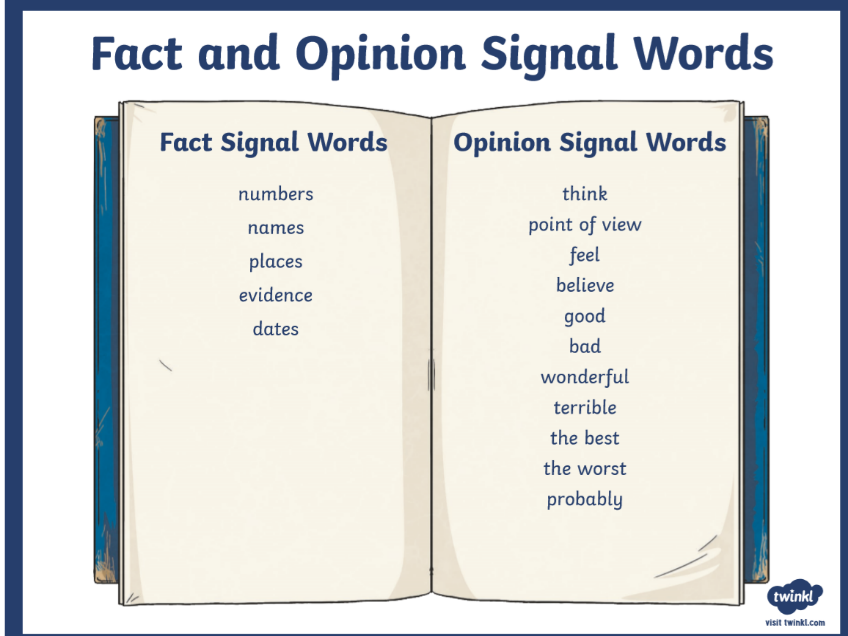 Parrots are the most intelligent birds.The capital city of England is London and it also the biggest city in the UK.Yoghurt is the perfect snack.David Cameron was Prime Minister from 2010-2016.The world’s population is now over 7 billion.Everyone is happier when it is sunny because they can play outside.All children should draw for an hour a day.Rugby is a fantastic sport which is enjoyed by millions of people.The Queen was crowned on the 2nd of June 1953.Having toast for breakfast is much better than having cereal.Pupils always have more fun at break time than at lunch time.Granny Smith, Gala and Pink Ladies are all types of apples.Having a pet makes people more caring and compassionate.You are allowed to vote in a General Election when you are 18.Playing computer games can never be educational.Trainers are more comfortable than boots.